Załącznik nr 2 do Statutu Gminy Janowice WielkieGranice Gminy Janowice Wielkie i jej sołectw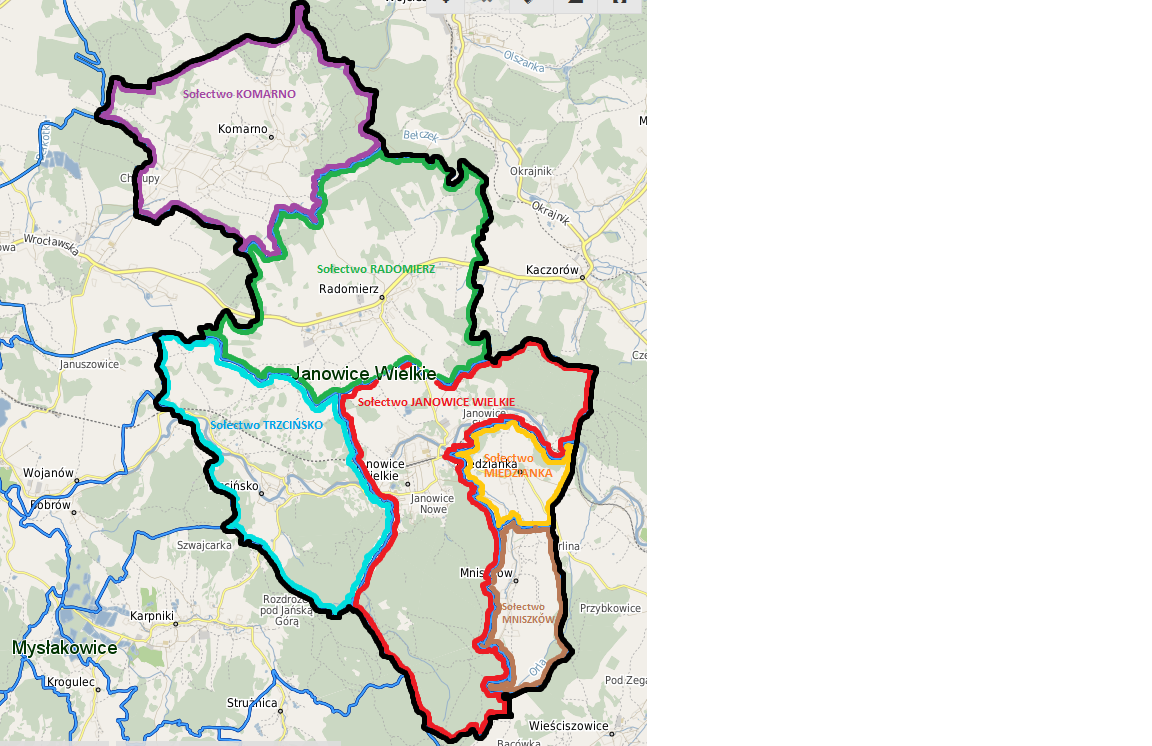 